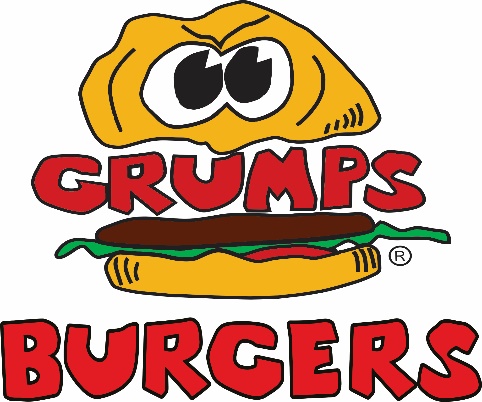 CONSENT TO AUDIO AND VIDEO MONITORINGGrumps Burgers® reserves the right to, at any time, video and or audio monitor and records its’ employees at work in order to ensure quality control, evaluate employee performance and confirm compliance with Grumps Burgers® internal policies and procedures, as well as applicable laws and regulations affects its’ business.By commencing and continuing your employment with Grumps Burgers® you:Consent to such monitoring and recording, regardless of the content of said monitoring.Acknowledge that you do not have any expectation of privacy with regard to the monitoring discussed above; andWaive all claims you may have arising out of such activity, including, but not limited to, any claims of negligence, invasion of privacy or any other claims based on Federal or State law governing such activity.I ACCEPT AND UNDERSTAND THE TERMS OF THIS CONSENT AND VOLUNTARILY SIGN THIS FORM.______________________   ______________________   _____________Last Name				First Name				 Middle Name_________________________________		__________________Employee Signature						Date